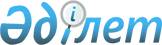 Ерейментау аудандық мәслихатының 2008 жылғы 19 желтоқсандағы "2009 жылға арналған аудандық бюджеті туралы" № 4С-12/3-08 шешіміне өзгертулер мен толықтырулар енгізу туралы
					
			Күшін жойған
			
			
		
					Ақмола облысы Ерейментау аудандық мәслихатының 2009 жылғы 23 шілдедегі № 4С-18/3-09 шешімі. Ақмола облысы Ерейментау ауданының Әділет басқармасында 2009 жылғы 31 шілдеде № 1-9-124 тіркелді.Күші жойылды - Ақмола облысы Ерейментау аудандық мәслихатының 2010 жылғы 19 сәуірдегі № 4С-25/11-10 шешімімен

      Ескерту. Күші жойылды - Ақмола облысы Ерейментау аудандық мәслихатының 2010.04.19 № 4С-25/11-10 шешімімен       Қазақстан Республикасының 2008 жылғы 4 желтоқсандағы Бюджет Кодексінің 106 бабына және Қазақстан Республикасының «Қазақстан Республикасындағы жергілікті мемлекеттік басқару және өзін-өзі басқару туралы» 2001 жылғы 23 қаңтардағы Заңының 6 бабы 1 тармағының 1) тармақшасына сәйкес, Ерейментау аудандық мәслихаты ШЕШТІ:



      1. Ерейментау аудандық мәслихатының 2008 жылғы 19 желтоқсандағы «2009 жылға арналған аудандық бюджеті туралы» № 4С-12/3-08 шешіміне (нормативтік құқықтық актілердің мемлекеттік тіркеу Тізімдемесінде № 1-9-109 болып тіркелген, 2009 жылғы 9 қаңтардағы аудандық «Ереймен» газетінде, 2009 жылғы 9 қаңтардағы аудандық «Ерейментау» газетінде жарияланған), Ерейментау аудандық мәслихатының 2009 жылғы 3 наурыздағы «Ерейментау аудандық мәслихатының 2008 жылғы 19 желтоқсандағы «2009 жылға арналған аудандық бюджеті туралы» № 4С-12/3-08 шешіміне өзгертулер енгізу туралы» № 4С-14/2-09 шешімімен (нормативтік құқықтық актілердің мемлекеттік тіркеу Тізімдемесінде № 1-9-114 болып тіркелген, 2009 жылғы 21 наурыздағы № 33-34 аудандық «Ереймен» газетінде, 2009 жылғы 21 наурыздағы № 33-34 аудандық «Ерейментау» газетінде жарияланған), Ерейментау аудандық мәслихатының 2009 жылғы 7 сәуірдегі «Ерейментау аудандық мәслихатының 2008 жылғы 19 желтоқсандағы «2009 жылға арналған аудандық бюджеті туралы» № 4С-12/3-08 шешіміне өзгертулер мен толықтырулар енгізу туралы»  № 4С-15/2-09 шешімімен (нормативтік құқықтық актілердің мемлекеттік тіркеу Тізімдемесінде № 1-9-118 болып тіркелген, 2009 жылғы 18 сәуірде № 43-44 аудандық «Ереймен» газетінде, 2009 жылғы 18 сәуірде № 43-44 аудандық «Ерейментау» газетінде жарияланған), Ерейментау аудандық мәслихатының 2009 жылғы 28 сәуірдегі «Ерейментау аудандық мәслихатының 2008 жылғы 19 желтоқсандағы «2009 жылға арналған аудандық бюджеті туралы» № 4С-12/3-08 шешіміне өзгертулер мен толықтырулар енгізу туралы» № 4С-17/2-09 шешімімен (нормативтік құқықтық актілердің мемлекеттік тіркеу Тізімдемесінде № 1-9-120 болып тіркелген, 2009 жылғы 9 мамырдағы № 49-50 аудандық «Ереймен» газетінде, 2009 жылғы 9 мамырдағы № 49-50 аудандық «Ерейментау» газетінде жарияланған) енгізілген өзгертулер мен толықтырулармен, келесідей өзгертулер мен толықтырулар енгізілсін:



      1) 1 тармақта:

      1) тармақшада:

      «2 009 258,6» саны «1 989 501,2» санына ауыстырылсын;

      «1 609 284,6» саны «1 589 527,2» санына ауыстырылсын;

      2) тармақшада:

      «1 979 549,4» саны «1 959 792» санына ауыстырылсын;



      2) 4 тармақта:

      «381 527» саны «328 999» санына ауыстырылсын;

      4 тармақтың 1) тармақшада:

      «115 528» саны «63 000» санына ауыстырылсын;

      «43 663» саны «27 935» санына ауыстырылсын;



      4 тармақтың 1) тармақшада келесі мазмұндағы жол алынып тасталсын:

      «Павловка селосының Павловка орта мектебін күрделі жөндеуге – 36 800 мың теңге»;



      3) 6 тармақта:

      «35 000» саны «40 012» санына ауыстырылсын;

      4) 7 тармақта:

      «125 000» саны «123 697» санына ауыстырылсын;



      5) 7-1 тармақта:

      «21 700» саны «21 365,6» санына ауыстырылсын;



      6) 8 тармақта:

      «187 407,6» саны «216 803,6» санына ауыстырылсын;

      1) тармақшада:

      «1 260» саны «1 086» санына ауыстырылсын;



      келесі мазмұндағы 1-2) тармақшамен толықтырылсын:

      «1-2) Павловка селосының Павловка орта мектебін күрделі жөндеуге – 33 487,8 мың теңге сомасындағы мақсатты ағымды трансферттер»;



      2) тармақшада:

      «180 287,6» саны «176 369,8» санына ауыстырылсын;

      «90 063» саны «46 741» санына ауыстырылсын;



      «Ерейментау қаласындағы Бөгенбай көшесі бойынша Мұсабаев көшесінен Әлжанов көшесіне дейінгі жылу желілерінің құрылысына – 46 741 мың теңге» жолдан кейін келесі мазмұндағы жолымен толықтырылсын:

      «Ерейментау қаласындағы № 5 қазандықты және жылу желілерін қайта құрастыруға, аймақтық жұмыспен қамтудың стратегиясын жүзеге асырудың және кадрларды қайта дайындаудың аясында елді мекендердің инженерлік-коммуникациялық инфрақұрылымдарды және абаттандыруды дамытуға – 43 322 мың теңге»;



      «59 500» саны «55 582,2» санына ауыстырылсын;



      7) келесі мазмұндағы 11-1 және 11-2 тармақтарымен толықтырылсын:

      «11-1. Аудан бюджетінде Ерейментау ауданының әкімдігі жанындағы шаруашылық жұмысына құқық алған «Жылусервис» коммуналдық мемлекеттік кәсіпорнына Ерейментау қаласын жылумен қамтамасыз ету үшін көмір сатып алуға 7 900 мың теңге сомасында шығыстар қарастырылып жатқаны ескерілсін.

      11-2. Аудан бюджетінде Бөгенбай батыр ескерткішінің құрылысын аяқтауға 12 322 мың теңге сомасында шығыстар қарастырылып жатқаны ескерілсін.».



      2. Ерейментау аудандық мәслихатының 2008 жылғы 19 желтоқсандағы «2009 жылға арналған аудандық бюджеті туралы» № 4С-12/3-08 шешіміне (нормативтік құқықтық актілердің мемлекеттік тіркеу Тізімдемесінде № 1-9-109 болып тіркелген, 2009 жылғы 9 қаңтардағы аудандық «Ереймен» газетінде, 2009 жылғы 9 қаңтардағы аудандық «Ерейментау» газетінде жарияланған) 1, 2 және 3 қосымшалары осы шешімнің 1, 2 және 3 қосымшаларға сәйкес, жаңа редакцияда баяндалсын.



      3. Осы шешімнің орындалуын бақылау бюджет, қаржы, әлеуметтік-экономикалық дамуының, экология және ардагерлермен жұмыс мәселелері бойынша Ерейментау аудандық мәслихаттың тұрақты комиссиясына жүктелсін.



      4. Осы шешім Ерейментау ауданының Әділет басқармасында мемлекеттік тіркелген күннен күшіне енеді және 2009 жылғы 1 қаңтардан бастап қолданысқа енгізіледі.      Ерейментау аудандық

      мәслихаты сессиясының

      төрағайымы                                 Б.Молдажанова      Ерейментау аудандық

      мәслихаты хатшысының м.а.                  Б.Молдажанова     КЕЛІСІЛДІ:      Ерейментау ауданының

      әкімі                                      Н.Ә.Ережепов      «Ерейментау ауданының

      экономика және бюджеттік

      жоспарлау бөлімі»

      мемлекеттік мекемесінің

      бастығы                                    Қ.Ж.Құдабаев

Ерейментау аудандық мәслихаттың

2009 жылғы 23 шілдедегі

№ 4С-18/3-09 шешіммен

бекітілген

1 қосымша

Ерейментау аудандық мәслихаттың

2009 жылғы 23 шілдедегі

№ 4С-18/3-09 шешіммен

бекітілген

2 қосымшаБюджеттік бағдарламаларға бөлінген бюджеттік инвестициялық

жобаларды (бағдарламаларды) жүзеге асыруға немесе заңды

тұлғалардың жарғылық капиталын арттыруға аудан бюджетін

дамытуда бюджеттік бағдарламалардың тізбесі

Ерейментау аудандық мәслихаттың

2009 жылғы 23 шілдедегі

№ 4С-18/3-09 шешіммен

бекітілген

3 қосымша2009 жылға арналған Ерейментау қаласының әкім және ауылдық

округ әкім аппараттарының бюджеттік бағдарламалары бойынша

шығындары
					© 2012. Қазақстан Республикасы Әділет министрлігінің «Қазақстан Республикасының Заңнама және құқықтық ақпарат институты» ШЖҚ РМК
				санатсанатсанатсанатСомасыныпсыныпсыныпСомасыныпшасыныпшаСомаАтауыСома123451. КІРІСТЕР1989501,21САЛЫҚ ТҮСІМДЕРІ3786881Кіріске салынатын табыс салығы103892Жеке табыс салығы103893Әлеуметтік салық1370191Әлеуметтік салық1370194Меншікке салынатын салықтар2166441Мүлікке салынатын салықтар1693234Көлік салығы103385Бірыңғай жер салығы16675Тауарлар, жұмыстар және қызметтер көрсетуге салынатын ішкі салықтар108582Акциздер1016Құмар ойын бизнесін жүргізгені үшін алынатын алымдар15728Заңдық мәнді іс-әрекеттерді жасағаны үшін және (немесе) оған уәкілеттігі бар мемлекеттік органдардың немесе лауазымды адамдардың құжаттар бергені үшін алынатын міндетті төлемдер37788Заңдық мәнді іс-әрекеттерді жасағаны үшін және (немесе) оған уәкілеттігі бар мемлекеттік органдардың немесе лауазымды адамдардың құжаттар бергені үшін алынатын міндетті төлемдер08Заңдық мәнді іс-әрекеттерді жасағаны үшін және (немесе) оған уәкілеттігі бар мемлекеттік органдардың немесе лауазымды адамдардың құжаттар бергені үшін алынатын міндетті төлемдер08Заңдық мәнді іс-әрекеттерді жасағаны үшін және (немесе) оған уәкілеттігі бар мемлекеттік органдардың немесе лауазымды адамдардың құжаттар бергені үшін алынатын міндетті төлемдер37781Мемлекеттік баж37782САЛЫҚТЫҚ ЕМЕС ТҮСІМДЕР69861Мемлекеттік меншіктен түсетін кірістер2395Мемлекет меншігіндегі мүлікті жалға беруден түсетін кірістер2394Мемлекеттік бюджеттен қаржыландырылатын, сондай-ақ ҚР Ұлттық Банкінің бюджетінен (шығыстар сметасынан) ұсталатын және қаржыландырылатын мемлекеттік мекемелер салатын айыппұлдар өсімпұлдар, санкциялар, өндіріп алулар64211Мемлекеттік бюджеттен қаржыландырылатын, сондай-ақ ҚР Ұлттық Банкінің-бюджетінен (шығыстар сметасынан) ұсталатын және қаржыландырылатын мемлекеттік мекемелер салатын айыппұлдар өсімпұлдар, санкциялар, өндіріп алулар64216Салыққа жатпайтын өзге түсімдер3261Салыққа жатпайтын өзге түсімдер3263НЕГІЗГІ КАПИТАЛДЫ САТУДАН ТҮСЕТІН ТҮСІМДЕР143003Жер мен материалсыз активтерді сату143004Трансферттердің түсімдері1589527,22Мемлекеттік басқарудың жоғары түрі1589527,22Облыстық бюджеттен түсетін трансферттер органдарынан түсетін трансферттер1589527,2Атқарылған топАтқарылған топАтқарылған топАтқарылған топАтқарылған топСомаШағ топШағ топШағ топШағ топСомаМекемеМекемеМекемеСомаБағдарламаБағдарламаСомаАтауыСома123456П Шығыстар1959792,01Жалпы сипаттағы мемлекеттік қызметтер1314451Мемлекеттік басқарудың жалпы қызметін орындайтын өкілді атқарушы және басқа органдар113665112Ауданның (облыстық маңызы бар қала) мәслихат ақпараты97461Аудан (облыстық маңызы бар қала) мәслихатының қызметін қамтамасыз ету9746122Аудан (облыстық маңызы бар қала) әкімінің аппараты312561Аудан (облыстық маңызы бар қала) әкімінің қызметін қамтамасыз ету31256123Қаладағы аудан аудандық маңызы бар қала,  кент, ауыл (село), ауылдық (селолық) округ әкімі аппаратының жүмыс істеуі726631Қаладағы ауданның, аудандық маңызы бар қаланың, кенттің, ауылдың (селоның), ауылдық (селолық) округтің әкімі аппаратының қызметің қамтамасыз ету726632Қаржылық қызмет9826452Ауданның (облыстық маңызы бар қала) қаржы бөлімі98261Жергілікті бюджеттен қаржыланатын қаржы атқару органының қызметін қамтамасыз ету88323Салық салу мақсатында мүлікті бағалауды өткізу3274Салық төлеуші – жеке тұлға төлейтін мүлік, көлік құралдары салығын , жер салығын жинауды ұйымдастыру41011Коммуналдық меншікке түскен, мүлікті есептеу, сақтау, жүзеге асыру мен бағалау2575Жоспарлау және статистикалық қызмет7954453Ауданның (облыстық маңызы бар қала) экономика және бюджеттік жоспарлау бөлімі79541Экономика және бюджеттік жоспарлау бөлімінің қызметін қамтамасыз ету79542Қорғаныс12391Әскери қажеттілік1239122Әкімдердің аппараты12395Әскерге тіркеуге, әскери қызметке шақыруға арналѓан шаралар12393Қоғамдық тәртіп, қауіпсіздік, құқықтық, сот, қылмыстық-атқару қызметі8031Құқық қорғау қызметі803458Ауданның (облыстық маңызы бар қала) тұрғын үй-коммуналдық шаруашылығы, жолаушылар көлігі және автомобиль жолдары бөлімі80321Елді мекендерде жол жүрісі қауіпсіздігін қамтамасыз ету8034Білім беру1256436,41Мектепке дейінгі тәрбие және оқыту18109464Ауданның (облыстық маңызы бар қаланың)білім беру бөлімі181099Мектепке дейінгі тәрбие ұйымдарының қызметін қамтамасыз ету181092Бастауыш, негізгі орта және жалпы орта білім беру915086123Қаладағы аудан аудандық маңызы бар қала, кент, ауыл (село), ауылдық (селолық) округ әкімі аппаратының жүмыс істеуі14215Оқушыларды мектепке және қайтадан ауылдық (селолық) жергіліктерге ақысысыз жеткізуін ұйымдастыру1421464Ауданның (облыстық маңызы бар қала) білім беру бөлімі9136653Жалпы білім беру8564976Балалар және жас өспірімдер үшін қосымша білім беру3174110Республикалық бюджеттен берілетін нысаналы трансферттер есебінен білім берудің мемлекеттік жүйесіне оқытудың жаңа технологияларын енгізу254279Бiлiм беру саласындағы өзге де қызметтер323241,4464Ауданның (облыстық маңызы бар қала) білім беру бөлімі56177,81Білім беру бөлімінің қызметін қамтамасыз ету67654Орта білім беру жүйесін ақпараттандыру43225Ауданның аудандық маңызы бар қаланың мемлекеттік білім беру мекмелер үшін оқулықтар мен оқу- әдістемелік кешендерді сатып алу және жеткізу1160311Өңірлік жұмыспен қамту және кадрларды қайта даярлау стратегиясын іске асыру шеңберінде білім беру объектілерін күрделі, ағымды жөндеу33487,8467Ауданның (облыстық маңызы бар қала) құрылыс бөлімі267063,637Білім беру объектілерін салу және реконструкциялау267063,66Әлеуметтік қамсыздандыру және әлеуметтік көмек905832Әлеуметтік көмек76682451Ауданның (облыстық маңызы бар қала) жұмыспен қамту және әлеуметтік бағдарламалар бөлімі766822Жұмыспен қамту бағдарламасы355915Мемлекеттік атаулы әлеуметтік көмек37666Тұрғын үй көмегі18707Жергілікті өкілетті органдардың шешімі бойынша азаматтардың жекелеген топтарына әлеуметтік көмек544510Үйден тәрбиеленіп оқытылатын мүгедек балаларды материалдық қамтамасыз ету83714Жалпы санаттағы қарттар мен мүгедектерді әлеуметік қамсыздандуру58161618 жасқа дейінгі балаларға мемлекеттік жәрдемақылар2017217Мүгедектерді оңалту жеке бағдарламасына сәйкес, мұқтаж мүгедектерді арнайы гигиеналық құралдармен қамтамасыз етуге, және ымдау тілі мамандарының, жеке көмекшілердің қызмет көрсету31859Әлеуметтік көмек пен әлеуметтік қамсыздандыру саласындаѓы өзге қызметтер13901451Ауданның (облыстық маңызы бар қала) жұмыспен қамту және әлеуметтік бағдарламалар бөлімі139011Жұмыспен қамту және әлеуметтік бағдарламалар бөлімінің қызметін қамтамасыз ету1360511Жәрдемақы мен өзге әлеуметтік төлемдерді есептеу, төлеу, жеткізу қызметінің ақысын төлеу қызметінің ақысын төлеу2967Тұрғын үй-коммуналдық шаруашылығы275653,61Коммуналдық шаруашылығы167203458Ауданның (облыстық маңызы бар қала) тұрғын үй-коммуналдық шаруашылығы, жолаушылар көлігі және автомобиль жолдары бөлімі404Жеке санаттағы азаматтарды тұрғын үймен қамтамасыз ету40467Ауданның (облыстық маңызы бар қала) құрылыс бөлімі1671633Мемлекеттік коммуналдық тұрғын үй қорынан тұрғын үй құрылысы және (немесе)  сатып алу1236974Инженерлік коммуниациялық инфрақұрылымды дамыту және жайластыру және (немесе) сатып алу434662Коммуналдық шаруашылығы99375,6123Қаладағы аудандық маңызы бар қала, ауыл (село), ауылдық (селолық) округ әкімі аппараты24814Қаладағы аудандық маңызы бар қала, ауыл (село), ауылдық (селолық) округ әкімі аппараты248458Ауданнның (облыстық маңызы бар қаланың) тұрғын-үй коммуналдық шаруашылығы, жолаушылар көлігі және автомобиль жолдары бөлімі5122226Ауданнның (облыстық маңызы бар қаланың) коммуналдық меншігіндегі жылу жүйелерін қолдануды ұйымдастыру790032Өңірлік жұмыспен қамту және қадрларды қайта даярлау стратегиясын іске асыру шеңберінде инженерлік коммуникациялық инфрақұрылымдарды дамыту және елді-мекендерді көркейту43222467Ауданның (облыстық маңызы бар қала) құрылыс бөлімі47905,65Коммуналдық шаруашылық дамыту467416Сумен жабдықтау жүйесінің дамуы1164,63Елді мекендерді көркейту9075123Жергілікті бюджеттен қаржыландырылатын тұрғын үй-коммуналдық, жол және көлік шаруашылығының атқару органы90758Елді мекендерде көшелерді жарықтандыру21669Елді мекендердің санитариясын қамтамасыз ету389010Жерлеу орындарын күтіп ұстау және туысы жоқ адамдарды жерлеу65211Елді мекендерді көгалдандыру жұмысын жүргізу23678Мәдениет, спорт, туризм және ақпарат кеңістігі143787,21Мәдениет саласындағы қызмет105443,2455Ауданның (облыстық маңызы бар қала) мәдениет және тілдерді дамыту бөлімі375393Мәдени-демалыс жұмысын қолдау37539467Ауданның (облыстық маңызы бар қала) құрылыс бөлімі67904,211Мәдени нысандарының дамуы67904,22Спорт2428465Ауданның (облыстық маңызы бар қала) спорт бөлімі24286Жергілікті деңгейде спорттық жарыстарды өткізуді ұйымдастыру24283Ақпарат кеңістігі20024455Ауданның (облыстық маңызы бар қала) мәдениет және тілдерді дамыту бөлімі164546Аудандық кітапханалардың жұмыс істеуін қамтамассыз ету161407Мемлекеттік тілді және Қазақстан халықтарының басқа да тілдерін дамыту314456Ауданның (облыстық маңызы бар қала) ішкі саясат бөлімі35702Бұқаралық ақпарат құралдары арқылы мемлекеттiк ақпарат саясатын жүргізу35709Мәдениет, спорт, туризм және ақпараттық кеңістікті ұйымдастыру жөніндегі өзге де қызметтер15892455Ауданның (облыстық маңызы бар қала) мәдениет және тілдерді дамыту бөлімі101281Ішкі саясат, мәдениет және тілдерді дамыту бөлімінің қызметін қамтамасыз ету42684Өңірлік жұмыспен қамту және кадрларды қайта даярлау стратегиясын іске асыру шеңберінде мәдениет объектілерін күрделі, ағымды жөндеу5860456Ауданның (облыстық маңызы бар қала) ішкі саясат бөлімі30431Ішкі саясат бөлімінің қызметін қамтамасыз ету30433Жастар саясаты саласындағы өңірлік бағдарламаларды іске асыру0465Ауданның (облыстық маңызы бар қала) спорт бөлімі27211Спорт бөлімінің қызметін қамтамасыз ету272110Ауыл, су, орман, балық шаруашылығы, ерекше қорғалатын табиғи аумақтар, қоршаған ортаны және жануарлар дүниесін қорғау, жер қатынастары185121Ауыл, су және орман шаруашылығы және қоршаған ортаны қорғау саласындағы өзге қызметтер және қоршаған ортаны қорғау саласындағы өзге қызметтер12249462Ауданның (облыстық маңызы бар қала) ауыл шаруашылық бөлімі122491Ауыл шаруашылығы бөлімінің қызметін қамтамасыз ету832999Республикалық бюджеттен берілетін нысаналы трансферттер есебінен аудандардың облыстық маңызы бар қалалардың бюджеттеріне ауылдық елді мекендер саласының мамандарын элеуметтік қолдау шараларын іске асыру39202Су шаруашылығы1720467Ауданның (облыстық маңызы бар қала) құрылыс бөлімі172012Сумен жабдықтау жүйесінің дамуы17206Жер қатынастары4543463Ауданның (облыстық маңызы бар қала) жер қатынастары бөлімі45431Жер қатынастары бөлімінің қызметін қамтамасыз ету36436Аудан негізіндегі қалалар, қалалардағы аудандар, поселкелер, ауылдар, ауылдық (селолық) округтерге шекаралар қоюымен өткізілген жер құрылғылары90011Өнеркәсіп, сәулет, қала құрылысы және құрылыс қызметі61742Сәулет, қалақұрылыс және құрылыс қызметтері6174467Ауданның (облыстық маңызы бар қала) құрылыс бөлімі31521Құрылыс бөлімінің қызметін қамтамасыз ету3152468Ауданның (облыстық маңызы бар қала) сәулет және қала құрылысы бөлімі30221Қала құрылысы және сәулет бөлімінің қызметін қамтамасыз ету302212Көлік және коммуникациялар22385,61Автомобиль көлігі1020123Қаладағы аудандық маңызы бар қала, ауыл (село), ауылдық (селолық) округ әкімі аппараты102013Аудандық маңызы бар қалаларда, кенттерде, ауылдарда (селоларда), ауылдық (селолық) округтерде автомобиль жолдарының жұмыс істеуін қамтамасыз ету10209Көлік және коммуникация саласындағы басқа да қызметтер21365,6123Қаладағы аудандық маңызы бар қала, ауыл (село), ауылдық (селолық) округ әкімі аппараты21365,620Өңірлік жұмыспен қамту және кадрларды қайта даярлау стратегиясын іске асыру шеңберінде елді мекендердің жолдарын жөндеу және ұстау21365,613Өзгелері111653Кәсiпкерлiк қызметтi қолдау және бәсекелестікті қорғау3538469Ауданның (облыстық маңызы бар қала) кәсіпкерлік бөлімі35381Кәсіпкерлік бөлімі қызметін қамтамасыз ету35389Өзгелері7627458Жергілікті бюджеттен қаржыландырылатын тұрғын үй-коммуналдық, жол шаруашылығы және көлік саласының атқару органы40071Жергілікті бюджеттен қаржыландырылатын тұрғын үй-коммуналдық, жол және көлік шаруашылығының атқару органы түрғын үй-коммуналдық, жол шаруашылығы және көлік саласының атқару органың кәсібін қамтамасыз ету4007452Ауданның (облыстық маңызы бар қала) Қаржы бөлімі362012Ауданның (облыстық маңызы бар қаланың) жергілікті атқарушы органының резерві3620453Ауданның (облыстық маңызы бар қала) экономика және бюджеттік жоспарлау бөлімі03Жергілікті бюджеттік инвестициялық жобалардың (бағдарламалардың) техникалық-экономикалық негіздемелерін әзірлеу және оларға сараптама жасау015Трансферттер1608,21Трансферттер1608,2452Қаржы бөлімі1608,26Нысаналы трансферттерді қайтару1608,2III.Таза бюджеттік кредит беру0Бюджеттік кредиттер0Бюджеттік кредиттерді өтеу0IV.Қаржы активтерімен жасалатын операциялар бойынша сальдо33707Қаржы активтерін сатып алу3370713Өзгелері337079Өзгелері33707452ауданның қаржы бөлімі3370714Заңды тұлғалардың жарғылық капиталын қалыптастыру немесе ұлғайту33707V. Бюджет тапшылығы (профицит)-3997,8VI. Бюджет тапшылығын қаржыландыру (бюджеттің профицитін пайдалану)3997,8Функционалдық топФункционалдық топФункционалдық топФункционалдық топФункционалдық топСомаКіші функцияКіші функцияКіші функцияКіші функцияСомаБюджеттік бағдарламалардың әкiмшiсiБюджеттік бағдарламалардың әкiмшiсiБюджеттік бағдарламалардың әкiмшiсiСомаБағдарламаБағдарламаСомаАтауларАтауларСома123456ШЫҒЫНДАР628785,4Инвестициялық жобалар595078,44Бiлiм беру267063,69Бiлiм беру саласындағы өзге де қызметтер267063,6467Ауданның құрылыс бөлімі267063,637Білім беру обьектілерін салу және реконстукциялау267063,67Тұрғын үй-коммуналдық шаруашылық258390,61Тұрғын үй шаруашылық167163467Ауданның құрылыс бөлімі167163004Инженерлік-коммуникациялық инфра-

құрылымның дамуы мен жайластыруы43466003Мемлекеттік тұрғын үй қорының сақталуын ұйымдастыру1236972Коммуналдық шаруашылығы91227,6458Ауданның (облыстық маңызы бар қаланың) тұрғын үй-коммуналдық шаруашылығы, жолаушылар көлігі және автомобиль жолдары бөлімі4332232Өңірлік жұмыспен қамту және кадрларды қайта даярлау стратегиясын іске асыру шеңберінде инженерлік коммуникациялық инфрақұрылымдарды дамыту және елді-мекендерді көркейту43322467Ауданның құрылыс бөлімі47905,6005Коммуналдық шаруашылық обьектілерін дамыту46741006Сумен жабдықтау жүйесінің дамуы1164,610Ауыл, су, орман, балық шаруашылығы, ерекше қорғалатын табиғи аумақтар, қоршаған ортаны және жануарлар дүниесін қорғау, жер қатынастары17202Су шаруашылығы1720467Ауданның ( облыстық маңызы бар қала) құрылыс бөлімі1720012Сумен жабдықтау жүйесінің дамуы17208Мәдениет, спорт, туризм және ақпарат кеңістігі67904,21Мәдениет саласындағы қызмет67904,2467Ауданның құрылыс бөлімі67904,211мәдениет нысандарының дамуы67904,2Инвестициялық бағдарламаларЗаңды тұлғалардың жарғылық қорын қалыптастыруға және ұлғайтұга,арналған инвестициялар3370713Өзгелері337079Өзгелері33707452қаржы бөлімі3370714Заңды тұлғалардың жарғылық капиталын қалыптастыру немесе ұлғайту33707Функционалдық топФункционалдық топФункционалдық топФункционалдық топФункционалдық топСомаКіші функцияКіші функцияКіші функцияКіші функцияСомаБюджеттік бағдарламалардың әкiмшiсiБюджеттік бағдарламалардың әкiмшiсiБюджеттік бағдарламалардың әкiмшiсiСомаБағдарламаБағдарламаСомаАтауларАтауларСома123456ШЫҒЫНДАР4Бiлiм беру14212Бастауыш, негізгі жалпы,орта жалпы білім беру1421123Қаладағы аудан аудандық маңызы бар қала, кент, ауыл (село), ауылдық (селолық) округ әкімі аппаратының жүмыс істеуі14215Оқушыларды мектепке және қайтадан ауылдық (селолық) жергіліктерге ақысысыз жеткізуін ұйымдастыру1421Ерейментау қаласының әкімі аппараты500Тайбай ауылдық округ әкімі аппараты261Новодолинка ауылдық округ әкімі аппараты160Павловка ауылдық округ әкімі аппараты312Қойтас ауылдық округ әкімі аппараты1887Тұрғын үй-коммуналдық шаруашылығы93232Коммуналдық шаруашылығы248123Қаладағы аудандық маңызы бар қала, ауыл( село), ауылдық (селолық) округ әкімі аппараты24814Елді мекендерді сумен жабдықтауын ұйымдастыру248Торғай ауылдық округ әкімі аппараты2483Елді мекендерді көркейту9075123Жергілікті бюджеттен қаржыландырылатын тұрғын үй-коммуналдық, жол және көлік шаруашылығының атқару органы90758Елді мекендерде көшелерді жарықтандыру2166Ерейментау қаласының әкімі аппараты21669Елді мекендердің санитариясын қамтамасыз ету3890Ерейментау қаласының әкімі аппараты389010Жерлеу орындарын күтіп ұстау және туысы жоқ адамдарды жерлеу652Ерейментау қаласының әкімі аппараты241Олжабай батыр атындағы ауыл әкімі аппараты24Бозтал ауыл әкімі аппараты24Бестоғай ауылдық округ әкім аппараты45Тайбай ауылдық округ әкімі аппараты45Күншалған ауылдық округ әкімі аппараты45Новомарковка ауылдық округ әкімі аппараты0Новодолинка ауылдық округ әкімі аппараты45Павловка ауылдық округ әкімі аппараты45Торғай ауылдық округ әкімі аппараты45Өлеңті ауылдық округ әкімі аппараты0Сілеті ауыл әкімі аппараты24Изобильный ауыл әкімі аппараты24Қойтас ауылдық округ әкімі аппараты45Ақмырза ауылдық округ әкімі аппараты011Елді мекендерді көгалдандыру жұмысын жүргізу2367Ерейментау қаласының әкімі аппараты236712Көлік және коммуникациялар22385,61Автомобиль көлігі1020123Қаладағы аудандық маңызы бар қала, ауыл( село), ауылдық (селолық) округ әкімі аппараты102013Аудандық маңызы бар қалаларда, кенттерде, ауылдарда (селоларда), ауылдық (селолық) округтерде автомобиль жолдарының жұмыс істеуін қамтамасыз ету1020Ерейментау қаласының әкімі аппараты120Бозтал ауыл әкімі аппараты100Күншалған ауылдық округ әкімі аппараты100Павловка ауылдық округ әкімі аппараты150Өлеңті ауылдық округ әкімі аппараты150Изобильный ауыл әкімі аппараты100Қойтас ауылдық округ әкімі аппараты100Ақмырза ауылдық округ әкімі аппараты150Бестоғай ауылдық округ әкімі аппараты509Көлік және коммуникация саласындағы басқа да қызметтер21365,6123Қаладағы аудандық маңызы бар қала, ауыл (село), ауылдық (селолық) округ әкімі аппараты21365,620Өңірлік жұмыспен қамту және кадрларды қайта даярлау стратегиясын іске асыру шеңберінде елді мекендердің жолдарын жөндеу және ұстау21365,6Ерейментау қаласының әкім аппараты21365,6